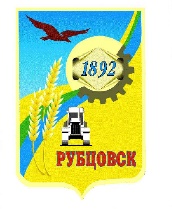 Администрация города Рубцовска Алтайского краяПОСТАНОВЛЕНИЕ27.12.2022 № 4264О внесении изменений в постановление Администрации города Рубцовска Алтайского края от 24.08.2020 № 2059 «Об утверждении муниципальной программы «Создание условий для организации транспортного обслуживания населения в городе Рубцовске» на 2021 – 2024 годыС целью актуализации муниципальной программы «Создание условий для организации транспортного обслуживания населения в городе Рубцовске» на 2021-2024 годы, утвержденной постановлением Администрации города Рубцовска Алтайского края, руководствуясь Порядком разработки, реализации и оценки эффективности муниципальных программ муниципального образования город Рубцовск Алтайского края, утвержденным постановлением Администрации города Рубцовска Алтайского края от 09.11.2022 № 3596, ПОСТАНОВЛЯЮ:1. Внести в приложение к постановлению Администрации города Рубцовска Алтайского края от 24.08.2020 № 2059 «Об утверждении муниципальной программы «Создание условий для организации транспортного обслуживания населения в городе Рубцовске» на 2021-2024 годы» (с изменениями, внесенными постановлениями Администрации города Рубцовска Алтайского края от 04.02.2021 № 248, от 04.06.2021 № 1442, от 01.02.2022 № 232, от 12.05.2022 № 1329, от 09.12.2022 № 3971) (далее – Программа) следующие изменения:1.1. раздел паспорта Программы «Объемы финансирования Программы» изложить в следующей редакции:«»;1.2. таблицу 3 раздела 3 Программы изложить в новой редакции согласно приложению к постановлению;1.3. раздел 4 Программы изложить в следующей редакции: «4. Общий объем финансовых ресурсов, необходимых для реализации ПрограммыФинансирование Программы осуществляется за счет средств бюджета муниципального образования город Рубцовск Алтайского края (далее – бюджет города Рубцовска) в соответствии с решением Рубцовского городского Совета депутатов Алтайского края о бюджете муниципального образования город Рубцовск Алтайского края на соответствующий финансовый год. Общий объем финансирования Программы составляет 25464,9 тыс. рублей, в т. ч. по годам:2021 год – 1000,0 тыс. рублей;2022 год – 22464,9 тыс. рублей;2023 год – 1000,0 тыс. рублей;           2024 год – 1000,0 тыс. рублей.За счет краевого бюджета – 15715,3 тыс. рублей, в т. ч. по годам:2022 год – 15715,5 тыс. рублей.За счет средств бюджета города Рубцовска – 9749,4 тыс. рублей, в т.ч. по годам:2021 год – 1000,0 тыс. рублей;2022 год – 6749,4 тыс. рублей; 2023 год – 1000,0 тыс. рублей;2024 год – 1000,0 тыс. рублей.Объем финансирования программы подлежит ежегодному уточнению при формировании бюджета города Рубцовска на очередной финансовый год. Сводные финансовые затраты по направлениям Программы представлены в   таблице 4.Таблица 4Объем финансовых ресурсов, необходимых для реализации Программы                             »;1.4. в части 1 раздела 6 и в части 5 раздела 7 Программы слова «от 21.10.2020 № 2589» заменить словами «от 09.11.2022 № 3596».2. Опубликовать настоящее постановление в газете «Местное время» и разместить на официальном сайте Администрации города Рубцовска Алтайского края в информационно-телекоммуникационной сети «Интернет».3. Настоящее постановление вступает в силу после опубликования в газете «Местное время».4. Контроль за исполнением настоящего постановления возложить на заместителя Главы Администрации города Рубцовска – начальника управления по жилищно-коммунальному хозяйству и экологии Обуховича О.Г.Глава города Рубцовска                                                                             Д.З. Фельдман							     «Таблица 3Перечень мероприятий программыОбъемы финансирования Программы Общий объем финансирования Программы составляет 25464,9 тыс. рублей, в том числе по годам:2021 год – 1000,0 тыс. рублей;2022 год – 22464,9 тыс. рублей;2023 год – 1000,0 тыс. рублей;2024 год – 1000,0 тыс. рублей.За счет краевого бюджета – 15715,5 тыс. рублей, в том числе по годам:2022 год – 15715,5 тыс. рублей.За счет средств бюджета муниципального образования  город Рубцовск Алтайского края (далее – бюджет города) – 9749,4 тыс. руб., в том числе по годам:2021 год – 1000,0 тыс. руб.;2022 год – 6749,4 тыс. рублей;2023 год – 1000,0 тыс. рублей;2024 год – 1000,0 тыс. рублей.Объемы финансирования подлежат ежегодному уточнению, исходя из  возможностей бюджета города на очередной финансовый год.Источники и направления расходовСумма расходов, тыс. рублейСумма расходов, тыс. рублейСумма расходов, тыс. рублейСумма расходов, тыс. рублейСумма расходов, тыс. рублейИсточники и направления расходов2021 год2022 год2023 год2024 годВсего123456Всего финансовых затрат1000,022464,91000,01000,025464,9в том числеиз бюджета города1000,06749,41000,01000,09749,4из краевого бюджета (на условиях софинансирования)015715,50015715,5из федерального бюджета (на условиях софинансирования)00000из внебюджетных источников00000Капитальные вложения021464,90021464,9в том числеиз бюджета города05749,4005749,4из краевого бюджета (на условиях софинансирования)015715,50015715,5из федерального бюджета (на условиях софинансирования)00000из внебюджетных источников00000Прочие расходы1000,01000,01000,01000,04000,0в том числе00000из бюджета города1000,01000,01000,01000,04000,0из краевого бюджета (на условиях софинансирования)00000из федерального бюджета (на условиях софинансирования)00000из внебюджетных источников00000Приложение  к постановлению Администрации города Рубцовска Алтайского края от 27.12.2022 № 4264 № п/пЦель, задача, мероприятиеИсполнители, участникиСумма расходов, тыс руб.Сумма расходов, тыс руб.Сумма расходов, тыс руб.Сумма расходов, тыс руб.Сумма расходов, тыс руб.Источники финансирования№ п/пЦель, задача, мероприятиеИсполнители, участники2021202220232024ВсегоИсточники финансирования12345678901.Цель 1. Повышение уровня транспортного обслуживания населения города Рубцовска1000,022464,91000,01000,025464,9Всего1.Цель 1. Повышение уровня транспортного обслуживания населения города Рубцовскав том числе1.Цель 1. Повышение уровня транспортного обслуживания населения города Рубцовска00000федеральный бюджет1.Цель 1. Повышение уровня транспортного обслуживания населения города Рубцовска015715,50015715,5краевой бюджет1.Цель 1. Повышение уровня транспортного обслуживания населения города Рубцовска1000,06749,41000,01000,09749,4бюджет города1.Цель 1. Повышение уровня транспортного обслуживания населения города Рубцовска00000внебюджетные источники2.Задача 1.Организация и развитие регулярных перевозок пассажиров городским транспортом  по регулируемым тарифам943,2994,7994,7997,53930,1Всего2.Задача 1.Организация и развитие регулярных перевозок пассажиров городским транспортом  по регулируемым тарифамв том числе2.Задача 1.Организация и развитие регулярных перевозок пассажиров городским транспортом  по регулируемым тарифам00000федеральный бюджет2.Задача 1.Организация и развитие регулярных перевозок пассажиров городским транспортом  по регулируемым тарифам00000краевой бюджет2.Задача 1.Организация и развитие регулярных перевозок пассажиров городским транспортом  по регулируемым тарифам943,2994,7994,7997,53930,1бюджет города2.Задача 1.Организация и развитие регулярных перевозок пассажиров городским транспортом  по регулируемым тарифам00000внебюджетные источники3.Мероприятие 1.1.Заключение муниципальных контрактов с исполнителями услуг по перевозке пассажиров на муниципальных маршрутах  регулярных перевозок по регулируемым тарифам автомобильным транспортом и городским наземным электрическим транспортом на территории города Рубцовска в соответствии с законодательством Российской ФедерацииАдминистрация города Рубцовска943,2994,7994,7997,53930,1Всего3.Мероприятие 1.1.Заключение муниципальных контрактов с исполнителями услуг по перевозке пассажиров на муниципальных маршрутах  регулярных перевозок по регулируемым тарифам автомобильным транспортом и городским наземным электрическим транспортом на территории города Рубцовска в соответствии с законодательством Российской ФедерацииАдминистрация города Рубцовскав том числе3.Мероприятие 1.1.Заключение муниципальных контрактов с исполнителями услуг по перевозке пассажиров на муниципальных маршрутах  регулярных перевозок по регулируемым тарифам автомобильным транспортом и городским наземным электрическим транспортом на территории города Рубцовска в соответствии с законодательством Российской ФедерацииАдминистрация города Рубцовска00000федеральный бюджет3.Мероприятие 1.1.Заключение муниципальных контрактов с исполнителями услуг по перевозке пассажиров на муниципальных маршрутах  регулярных перевозок по регулируемым тарифам автомобильным транспортом и городским наземным электрическим транспортом на территории города Рубцовска в соответствии с законодательством Российской ФедерацииАдминистрация города Рубцовска00000краевой бюджет3.Мероприятие 1.1.Заключение муниципальных контрактов с исполнителями услуг по перевозке пассажиров на муниципальных маршрутах  регулярных перевозок по регулируемым тарифам автомобильным транспортом и городским наземным электрическим транспортом на территории города Рубцовска в соответствии с законодательством Российской ФедерацииАдминистрация города Рубцовска943,2994,7994,7997,53930,1бюджет города3.Мероприятие 1.1.Заключение муниципальных контрактов с исполнителями услуг по перевозке пассажиров на муниципальных маршрутах  регулярных перевозок по регулируемым тарифам автомобильным транспортом и городским наземным электрическим транспортом на территории города Рубцовска в соответствии с законодательством Российской ФедерацииАдминистрация города Рубцовска00000внебюджетные источники 4.Мероприятие 1.2.Контроль за работой перевозчиков с помощью автоматизированной системы ГЛОНАСС Комитет по ПЭТ и ДХ00000Всего 4.Мероприятие 1.2.Контроль за работой перевозчиков с помощью автоматизированной системы ГЛОНАСС Комитет по ПЭТ и ДХв том числе 4.Мероприятие 1.2.Контроль за работой перевозчиков с помощью автоматизированной системы ГЛОНАСС Комитет по ПЭТ и ДХ00000федеральный бюджет 4.Мероприятие 1.2.Контроль за работой перевозчиков с помощью автоматизированной системы ГЛОНАСС Комитет по ПЭТ и ДХ00000краевой бюджет 4.Мероприятие 1.2.Контроль за работой перевозчиков с помощью автоматизированной системы ГЛОНАСС Комитет по ПЭТ и ДХ00000бюджет города 4.Мероприятие 1.2.Контроль за работой перевозчиков с помощью автоматизированной системы ГЛОНАСС Комитет по ПЭТ и ДХ00000внебюджетные источники5.Задача 2.Обеспечение доступности транспортных услуг  населению города Рубцовска56,85,35,32,569,9Всего5.Задача 2.Обеспечение доступности транспортных услуг  населению города Рубцовскав том числе5.Задача 2.Обеспечение доступности транспортных услуг  населению города Рубцовска00000федеральный бюджет5.Задача 2.Обеспечение доступности транспортных услуг  населению города Рубцовска00000краевой бюджет5.Задача 2.Обеспечение доступности транспортных услуг  населению города Рубцовска56,85,35,32,569,9бюджет города5.Задача 2.Обеспечение доступности транспортных услуг  населению города Рубцовска00000внебюджетные источники 6.Мероприятие 2.1.Приобретение бланков свидетельств об осуществлении перевозок по маршрутам  регулярных перевозок и карт маршрутов регулярных перевозок по муниципальным маршрутамКомитет по ПЭТ и ДХ00000Всего 6.Мероприятие 2.1.Приобретение бланков свидетельств об осуществлении перевозок по маршрутам  регулярных перевозок и карт маршрутов регулярных перевозок по муниципальным маршрутамКомитет по ПЭТ и ДХв том числе 6.Мероприятие 2.1.Приобретение бланков свидетельств об осуществлении перевозок по маршрутам  регулярных перевозок и карт маршрутов регулярных перевозок по муниципальным маршрутамКомитет по ПЭТ и ДХ00000федеральный бюджет 6.Мероприятие 2.1.Приобретение бланков свидетельств об осуществлении перевозок по маршрутам  регулярных перевозок и карт маршрутов регулярных перевозок по муниципальным маршрутамКомитет по ПЭТ и ДХ00000краевой бюджет 6.Мероприятие 2.1.Приобретение бланков свидетельств об осуществлении перевозок по маршрутам  регулярных перевозок и карт маршрутов регулярных перевозок по муниципальным маршрутамКомитет по ПЭТ и ДХ00000бюджет города 6.Мероприятие 2.1.Приобретение бланков свидетельств об осуществлении перевозок по маршрутам  регулярных перевозок и карт маршрутов регулярных перевозок по муниципальным маршрутамКомитет по ПЭТ и ДХ00000внебюджетные источники 7.Мероприятие 2.2. Приобретение компьютерной техники, комплектующих и расходных материалов.Комитет по ПЭТ и ДХ, Администрация города Рубцовска 56,800056,8Всего 7.Мероприятие 2.2. Приобретение компьютерной техники, комплектующих и расходных материалов.Комитет по ПЭТ и ДХ, Администрация города Рубцовска в том числе 7.Мероприятие 2.2. Приобретение компьютерной техники, комплектующих и расходных материалов.Комитет по ПЭТ и ДХ, Администрация города Рубцовска 00000федеральный бюджет 7.Мероприятие 2.2. Приобретение компьютерной техники, комплектующих и расходных материалов.Комитет по ПЭТ и ДХ, Администрация города Рубцовска 00000краевой бюджет 7.Мероприятие 2.2. Приобретение компьютерной техники, комплектующих и расходных материалов.Комитет по ПЭТ и ДХ, Администрация города Рубцовска 56,800056,8бюджет города 7.Мероприятие 2.2. Приобретение компьютерной техники, комплектующих и расходных материалов.Комитет по ПЭТ и ДХ, Администрация города Рубцовска 00000 внебюджетные источники8.Мероприятие 2.3.Информационное обеспечение вопросов организации регулярных перевозок Комитет по ПЭТ и ДХ, Администрация города Рубцовска05,35,32,513,1Всего8.Мероприятие 2.3.Информационное обеспечение вопросов организации регулярных перевозок Комитет по ПЭТ и ДХ, Администрация города Рубцовскав том числе8.Мероприятие 2.3.Информационное обеспечение вопросов организации регулярных перевозок Комитет по ПЭТ и ДХ, Администрация города Рубцовска00000федеральный бюджет8.Мероприятие 2.3.Информационное обеспечение вопросов организации регулярных перевозок Комитет по ПЭТ и ДХ, Администрация города Рубцовска00000краевой бюджет8.Мероприятие 2.3.Информационное обеспечение вопросов организации регулярных перевозок Комитет по ПЭТ и ДХ, Администрация города Рубцовска05,35,32,513,1бюджет города8.Мероприятие 2.3.Информационное обеспечение вопросов организации регулярных перевозок Комитет по ПЭТ и ДХ, Администрация города Рубцовска00000внебюджетные источники9.Задача 3.Развитие городского электрического транспорта021464,90021464,9Всего9.Задача 3.Развитие городского электрического транспортав том числе9.Задача 3.Развитие городского электрического транспорта00000федеральный бюджет9.Задача 3.Развитие городского электрического транспорта015715,50015715,5краевой бюджет9.Задача 3.Развитие городского электрического транспорта05749,4005749,4бюджет города9.Задача 3.Развитие городского электрического транспорта00000внебюджетные источники10.Мероприятие 3.1.Заключение муниципальных контрактов для муниципальных нужд по модернизации и ремонту тяговых подстанций, кабельных линий городского электрического транспортаКомитет по ПЭТ и ДХ021464,90021464,9Всего10.Мероприятие 3.1.Заключение муниципальных контрактов для муниципальных нужд по модернизации и ремонту тяговых подстанций, кабельных линий городского электрического транспортаКомитет по ПЭТ и ДХв том числе10.Мероприятие 3.1.Заключение муниципальных контрактов для муниципальных нужд по модернизации и ремонту тяговых подстанций, кабельных линий городского электрического транспортаКомитет по ПЭТ и ДХ00000федеральный бюджет10.Мероприятие 3.1.Заключение муниципальных контрактов для муниципальных нужд по модернизации и ремонту тяговых подстанций, кабельных линий городского электрического транспортаКомитет по ПЭТ и ДХ015715,50015715,5краевой бюджет10.Мероприятие 3.1.Заключение муниципальных контрактов для муниципальных нужд по модернизации и ремонту тяговых подстанций, кабельных линий городского электрического транспортаКомитет по ПЭТ и ДХ05749,4005749,4бюджет города10.Мероприятие 3.1.Заключение муниципальных контрактов для муниципальных нужд по модернизации и ремонту тяговых подстанций, кабельных линий городского электрического транспортаКомитет по ПЭТ и ДХ00000внебюджетные источники